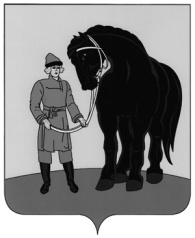 РОССИЙСКАЯ ФЕДЕРАЦИЯСОВЕТ ГАВРИЛОВО-ПОСАДСКОГО МУНИЦИПАЛЬНОГО РАЙОНАИВАНОВСКОЙ ОБЛАСТИПринято 29 марта 2022 года Об утверждении Положения об Управлении экономического развития администрации Гаврилово-Посадского муниципального района Ивановской областиВ соответствии пунктом 5.5.2. Положения об Администрации Гаврилово-Посадского муниципального района Ивановской области, утверждённого решением Совета Гаврилово-Посадского муниципального района от23.09.2015 № 32 (в редакции от 31.10.2018 № 204), Совет Гаврилово-Посадского муниципального района р е ш и л:1. Утвердить Положение об Управлении экономического развития администрации Гаврилово-Посадского муниципального района Ивановской области согласно приложению.2. Настоящее решение вступает в силу со дня подписания.Глава Гаврилово-Посадского муниципального района                                                           В.Ю. ЛаптевПредседатель Совета Гаврилово-Посадского муниципального района                                       С.С. Суховг. Гаврилов Посад29 марта 2022 года№ 106Приложение к решениюСовета Гаврилово-Посадскогомуниципального районаот  29.03.2022  №106Положение об Управлении экономического  развития администрации Гаврилово-Посадского муниципального района Ивановской области 1.1. Управление экономического развития администрации Гаврилово-Посадского  муниципального района Ивановской области (далее по тексту - управление) является структурным подразделением администрации Гаврилово-Посадского  муниципального района Ивановской области, обладающим собственными полномочиями по решению вопросов местного значения. Управление по всем вопросам своей деятельности подчиняется Главе Гаврилово-Посадского муниципального района.1.2. Управление не  является юридическим лицом.1.3. Управление в своей деятельности руководствуется Конституцией Российской Федерации, законодательством Российской Федерации и Ивановской области, указами Губернатора, постановлениями и распоряжениями председателя Правительства Ивановской области, решениями Совета Гаврилово-Посадского муниципального района, решениями Совета Гаврилово-Посадского  городского поселения, Уставом Гаврилово-Посадского муниципального района,  Уставом Гаврилово-Посадского  городского поселения, постановлениями и распоряжениями администрации Гаврилово-Посадского муниципального района, а также настоящим Положением.1.4. Управление осуществляет свою деятельность во взаимодействии с органами государственной власти Российской Федерации и Ивановской области, органами местного самоуправления городских и сельских поселений, входящих в состав Гаврилово-Посадского муниципального района, общественными объединениями и иными организациями.1.5. Место нахождения управления: 155000 Ивановская область, город Гаврилов Посад, улица Розы Люксембург, дом 3.2. ОСНОВНЫЕ ЗАДАЧИ УПРАВЛЕНИЯ 2.1. Анализ состояния и тенденций развития экономики Гаврилово-Посадского муниципального района и разработка прогнозов  социально-экономического развития Гаврилово-Посадского муниципального района  и Гаврилово-Посадского  городского поселения на предстоящий год и перспективу.2.2. Разработка предложений по повышению уровня экономического развития Гаврилово-Посадского муниципального района  и Гаврилово-Посадского  городского поселения.2.3. Участие в формировании и реализации программ по привлечению инвестиций в экономику.2.4. Обеспечение выполнения законодательных и нормативных актов Российской Федерации,Ивановской области,  Гаврилово-Посадского муниципального района, Гаврилово-Посадского  городского поселения по вопросам приватизации, управления и распоряжения имуществом, находящимся в  муниципальной  собственности.2.5. Обеспечение доходов бюджетов Гаврилово-Посадского муниципального района  и Гаврилово-Посадского  городского поселения на основе эффективного использования муниципального имущества.2.6. Обеспечение функций уполномоченного органа по осуществлению закупок товаров, работ, услуг для обеспечения муниципальных нужд.2.7. Содействие в осуществлении мероприятий по обеспечению защиты прав потребителей на территории Гаврилово-Посадского муниципального района  и Гаврилово-Посадского  городского поселения.2.8. Проведение оценки эффективности реализации муниципальных программ Гаврилово-Посадского муниципального района  и Гаврилово-Посадского  городского поселения.2.9.  Создание условий для предоставления транспортных услуг населению и организация транспортного обслуживания населения между поселениями в границах  Гаврилово-Посадского муниципального района, Гаврилово-Посадского городского поселения.2.10. Организация и осуществление мероприятий по мобилизационной подготовке муниципальных предприятий и учреждений, находящихся на территории муниципального района.2.11. Осуществление мер по противодействию коррупции в границах Гаврилово-Посадского муниципального района, Гаврилово-Посадского городского поселения.2.12. Владение, пользование и распоряжение имуществом, находящимся в муниципальной собственности Гаврилово-Посадского муниципального района, Гаврилово-Посадского городского поселения.2.13.   Создание условий для обеспечения поселений, входящих в состав Гаврилово-Посадского муниципального района,  жителей Гаврилово-Посадского городского поселения услугами связи, общественного питания, торговли и бытового обслуживания.2.14. Создание условий для развития малого и среднего предпринимательства.2.15.  Принятие решений и проведение на территории поселения мероприятий по выявлению правообладателей ранее учтенных объектов недвижимости, направление сведений о правообладателях данных объектов недвижимости для внесения в Единый государственный реестр недвижимости.2.16. Создание условий для развития туризма.3. ФУНКЦИИ УПРАВЛЕНИЯ В соответствии с возложенными на него задачами Управление выполняет следующие функции:3.1. Участвует в формировании экономической и социальной политики Гаврилово-Посадского муниципального района  и Гаврилово-Посадского  городского поселения.3.2. Участвует в разработке, выполнении и оценке эффективности муниципальных программ Гаврилово-Посадского муниципального района, Гаврилово-Посадского городского поселения.3.3. Разрабатывает прогнозы социально-экономического развития Гаврилово-Посадского муниципального района  и Гаврилово-Посадского  городского поселения.3.4. Проводит анализ результатов деятельности муниципальных  предприятий.3.5. Участвует в принятии решений по определению форм и методов взаимодействия с  предприятиями и учреждениями муниципальной формы собственности, а также организациями, имеющими муниципальную долю в уставном капитале, и организациями, у которых   муниципальное имущество находится в пользовании или аренде.3.6. Участвует в принятии решений по созданию, реорганизации и ликвидации в установленном порядке муниципальных учреждений и предприятий.3.7. Вносит по согласованию с заинтересованными структурами администрации района предложения Главе Гаврилово-Посадского  муниципального района по предприятиям, приватизация, реорганизация или ликвидация которых целесообразна.3.8. Согласовывает в рамках своей компетенции уставы муниципальных учреждений и предприятий.3.9. Ведет Реестры муниципального имущества, находящегося в собственности Гаврилово-Посадского муниципального района, Гаврилово-Посадского городского поселения, является реестродержателем базы данных муниципального имущества.3.10. Ведет учет имущества казны муниципального Гаврилово-Посадского муниципального района, Гаврилово-Посадского городского поселения, осуществляет действия по закреплению муниципального имущества на праве хозяйственного ведения и оперативного управления, передаче в доверительное управление и безвозмездное пользование, а также  осуществляет изъятие излишнего, неиспользуемого или используемого не по назначению муниципального имущества.3.11. Выступает в пределах своей компетенции организатором торгов по продаже права аренды имущества казны Гаврилово-Посадского муниципального района, Гаврилово-Посадского городского поселения 3.12. Выступает организатором торгов по продаже муниципального имущества, находящегося в собственности Гаврилово-Посадского муниципального района, Гаврилово-Посадского городского поселения.3.13. Разрабатывает и вносит в установленном порядке Главе Гаврилово-Посадского муниципального района предложения о перечне объектов, передаваемых из государственной собственности Ивановской области в муниципальную, а также передаваемых из муниципальной собственности в собственность Российской Федерации и субъекта Федерации.3.14. Осуществляет действия по передаче муниципального имущества в залог, передаче в безвозмездное пользование на основании решений Совета Гаврилово-Посадского муниципального района, Совета Гаврилово-Посадского городского поселения 3.15. Контролирует обоснованность списания объектов недвижимости, являющихся муниципальной собственностью Гаврилово-Посадского муниципального района, Гаврилово-Посадского городского поселения.3.16. Обеспечивает проведение инвентаризации, технической паспортизации и осуществление оценки муниципального имущества в случаях, предусмотренных действующим законодательством в рамках своей компетенции.3.17. Осуществляет оформление прав собственности на муниципальное имущество.3.18. Выступает в установленном порядке от имени Гаврилово-Посадского муниципального района, Гаврилово-Посадского городского поселения при государственной регистрации права муниципальной собственности на недвижимое имущество и сделок с ним.3.19. Разрабатывает и вносит на утверждение планы приватизации муниципального имущества и муниципальных унитарных предприятий Гаврилово-Посадского муниципального района, Гаврилово-Посадского городского поселения.3.20. Оформляет документы на передачу объектов из   казны Гаврилово-Посадского муниципального района, Гаврилово-Посадского городского поселения, а также с баланса на баланс в соответствии с действующим законодательством.3.21.  Разрабатывает и вносит Главе Гаврилово-Посадского  муниципального района проекты нормативных правовых актов по вопросам, относящимся к компетенции управления.3.22. Осуществляет во взаимодействии с контролирующими службами района контроль за соблюдением норм и правил торговли, общественного питания, качеством и безопасностью товаров народного потребления в организациях торговли и общественного питания независимо от форм собственности и ведомственной принадлежности.3.23. Является уполномоченным органом по осуществлению закупок товаров, работ, услуг для обеспечения муниципальных нужд. Организует и проводит торги, запросы котировок, запросы предложений в качестве уполномоченного органа и/или в качестве организатора совместных торгов с целью закупок товаров, работ, услуг для обеспечения муниципальных нужд.3.24. Рассматривает и анализирует письма, предложения и жалобы по вопросам, относящимся к компетенции управления.3.25. Оказывает консультационную помощь населению по вопросам защиты прав потребителей.3.26. Следит за соблюдением и исполнением норм действующего законодательства по вопросам  местного  значения.3.27. Проводит  правовую (юридическую) экспертизу проектов муниципальных нормативных  актов и иных документов правового характера администрации на предмет их соответствия их законодательству Российской Федерации, Ивановской области и правовым актам Гаврилово-Посадского муниципального района.3.28. Проводит  антикоррупционную экспертизу нормативных правовых актов (проектов нормативных правовых актов) администрации в целях выявления в них положений, устанавливающих для правоприменителя необоснованно широкие пределы усмотрения или возможность необоснованного применения исключений из общих правил, а также положений, содержащих неопределенные, трудновыполнимые и (или) обременительные требования к гражданам и организациям и тем самым создающих условия для проявления коррупции, и их последующего устранения; 3.29. Вносит  предложения руководителям   структурных подразделений администрации об изменении или отмене правовых актов, противоречащих (не соответствующих) действующему законодательству; 3.30. Осуществляет подготовку,  экспертизу договоров и муниципальных  контрактов, заключаемых  администрацией  Гаврилово-Посадского муниципального района; 3.31. Осуществляет претензионную,  исковую  деятельность;  3.32. Обеспечивает  представительство в суде  и правоохранительных органах интересов Администрации Гаврилово-Посадского  муниципального района3.33. Осуществляет оказание  бесплатной юридической  помощи в соответствии с Федеральным законом от 21.11.2011 № 324-ФЗ «О бесплатной юридической помощи в Российской Федерации»3.34. Рассматривает по поручению Главы Гаврилово-Посадского муниципального района жалобы и заявления от граждан и юридических лиц по вопросам компетенции управления.3.35. Участвует в развитии Петровского городского   поселения, имеющего статус монотерритории.3.36. Координирует районную трехстороннюю  комиссию по регулированию социально-трудовых отношений, развитие социального партнерства на территории района.3.37. Курирует внедрение стандарта развития конкуренции на территории Гаврилово-Посадского муниципального района.3.38. Проводит оценку регулирующего воздействия проектов нормативных правовых актов, а также координирует работу органов местного самоуправления Гаврилово-Посадского муниципального района при проведении оценки регулирующего воздействия.3.39. Проводит экспертизу муниципальных нормативных актов, затрагивающих вопросы осуществления предпринимательской и инвестиционной деятельности.3.40. Осуществляет прием граждан по вопросам, относящимся к компетенции управления.IV. ПОЛНОМОЧИЯУправление в соответствии с возложенными на него задачами и функциями имеет право:4.1. Запрашивать и получать на безвозмездной основе от предприятий, учреждений и организаций, органов статистики, финансовых, кредитных, налоговых, страховых учреждений, отделений и филиалов, расположенных на территории муниципального района, информацию в соответствии с законодательством, необходимую для решения вопросов, отнесенных к задачам и функциям управления .4.2. Проводить в установленном порядке круглые столы и совещания по вопросам, входящим в компетенцию управления, с привлечением специалистов других структурных подразделений администрации района, предприятий, организаций и учреждений.4.3. Участвовать в комиссиях по вопросам компетенции управления.4.4.  Осуществлять контроль за использованием и сохранностью муниципального имущества предприятий и организаций, собственником которого являются Гаврилово-Посадский муниципальный район, Гаврилово-Посадское городское поселение.4.5. Осуществлять действия по закреплению муниципального имущества на праве хозяйственного ведения, оперативного и доверительного управления, передаче его в залог и в безвозмездное пользование.4.6. Осуществлять подготовку документов в пределах своих полномочий, связанных с внесением имущественных вкладов, являющихся собственностью Гаврилово-Посадского муниципального района, Гаврилово-Посадского городского поселения, в уставные капиталы организаций любой организационно-правовой формы в соответствии с законодательством Российской Федерации.4.7. Контролировать поступление арендной платы имущества казны, доходов от реализации имущества, находящегося в муниципальной собственности района (в части реализации основных средств по указанному имуществу).4.8. Проверять и согласовывать документацию о проведении торгов в сфере закупок товаров, работ, услуг для обеспечения муниципальных нужд, предоставленную муниципальным заказчиком (при закупке через управление).4.9. Осуществлять иные виды деятельности, соответствующие целям управления .V. РУКОВОДСТВО УПРАВЛЕНИЕМ5.1. Управление возглавляет Заместитель главы админитсрации, начальник управления, который назначается и освобождается от должности Главой Гаврилово-Посадского муниципального района. Заместитель главы админитсрации, начальник управления подчиняется Главе Гаврилово-Посадского муниципального района.5.2. Штатное расписание управления  утверждается   администрацией Гаврилово-Посадского муниципального района5.3. Специалисты управления  назначаются на должность и освобождаются от должности администрацией Гаврилово-Посадского муниципального района.5.4. Заместитель главы админитсрации, начальник управления осуществляет руководство управлением на основе единоначалия:5.4.1. Действует без доверенности от имени управления, представляет его во всех учреждениях и организациях.5.4.2. Издает распоряжения, обязательные для исполнения специалистами управления.5.4.3. Вносит в установленном порядке на рассмотрение главы Гаврилово-Посадского муниципального района проекты нормативных актов по вопросам, входящим в компетенцию управления .5.4.4. Реализует иные права, предусмотренные действующим законодательством.5.4.5. Организует работу управления, руководит его деятельностью, обеспечивает выполнение стоящих перед ним задач.5.4.6. Утверждает должностные обязанности специалистов управления.5.4.7. Отчитывается о работе управления  перед Главой Гаврилово-Посадского муниципального района и заместителем главы администрации района, курирующим управление.5.4.8. Ведет личный прием граждан по вопросам, входящим в компетенцию управления, организует рассмотрение предложений, заявлений, жалоб граждан, принимает по ним решения в пределах своих полномочий.VI. ФИНАНСИРОВАНИЕ УПРАВЛЕНИЯ 6.1. Управление финансируется за счет средств бюджета Гаврилово-Посадского муниципального района.